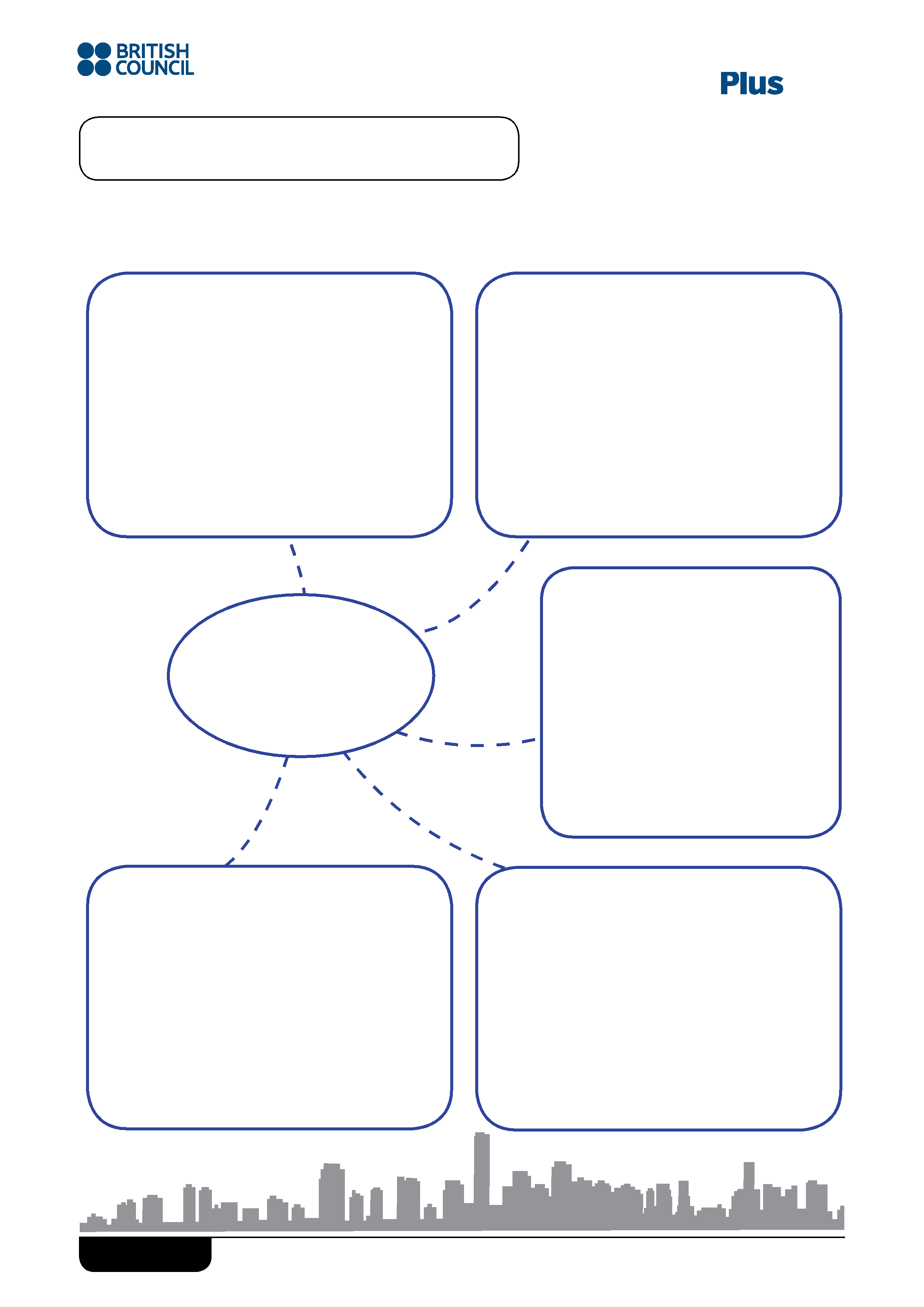 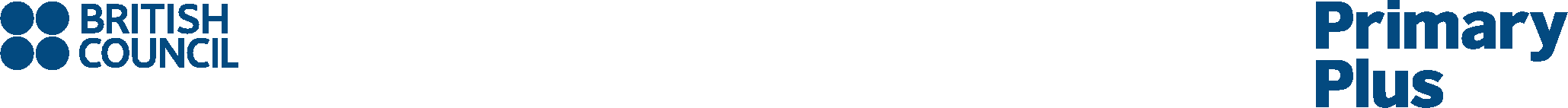 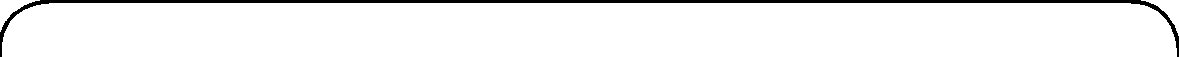 Name: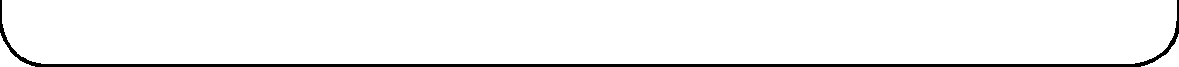 Create a brochure for tourists about your own or a fictional neighbourhood.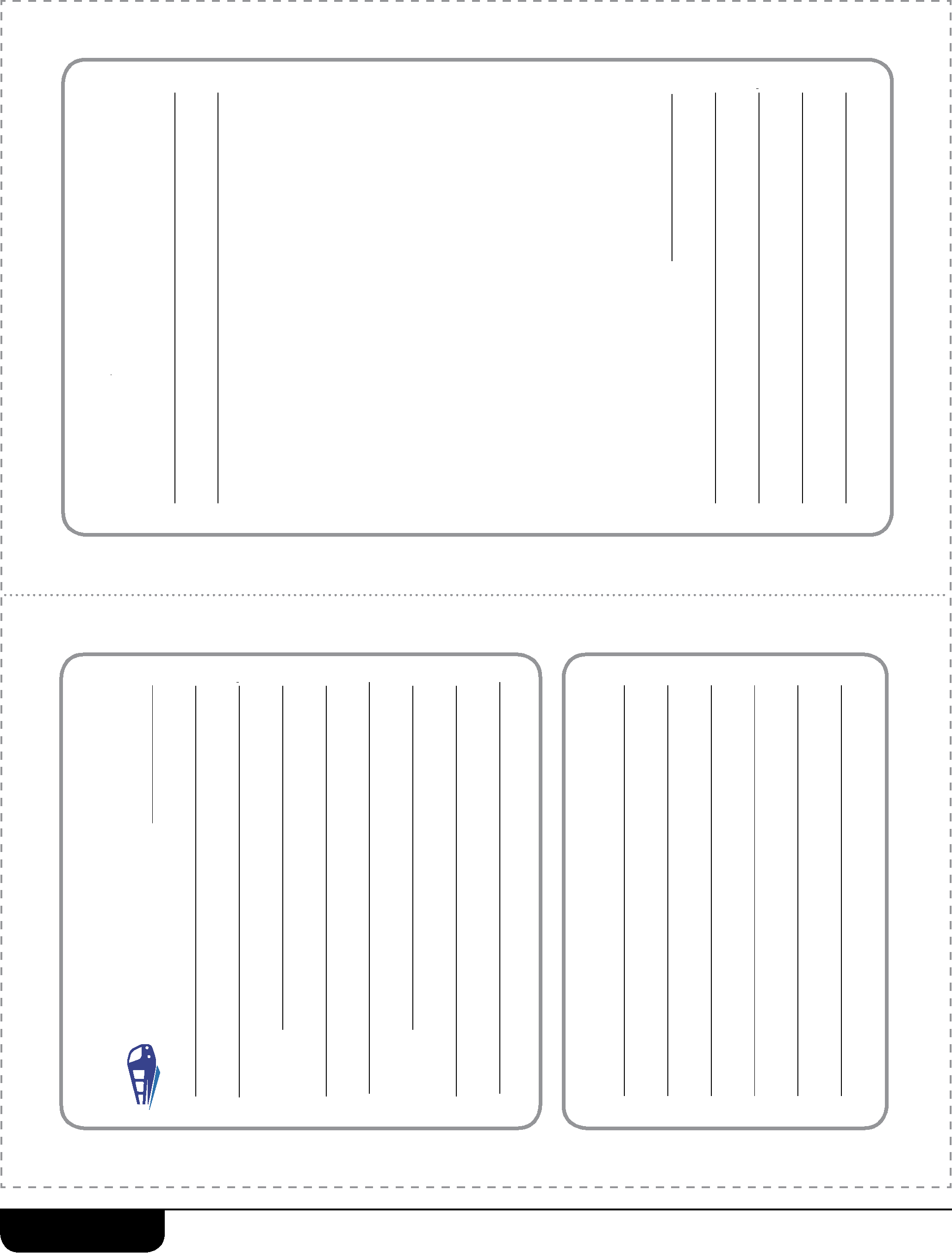 Cut the	lines and fold the 	 line.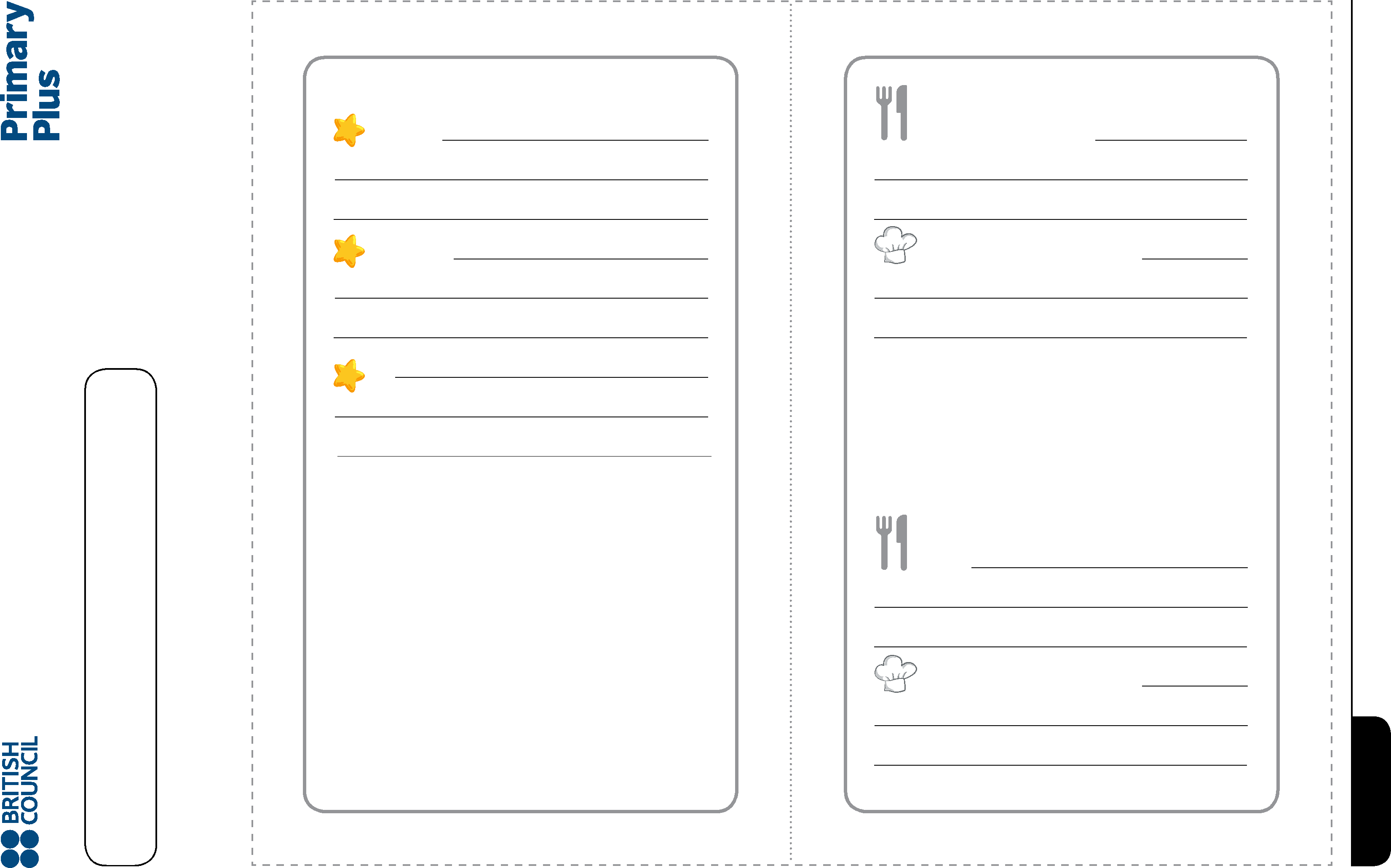 